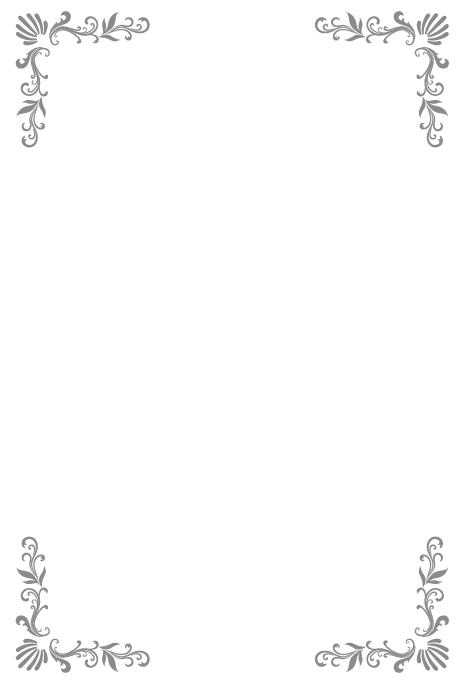 一般社団法人全国居住支援法人協議会会員登録についてのお願い共同代表 会　　　長 　村木厚子（元厚生労働事務次官、津田塾大学客員教授）共同代表 副　会　長 　三好　修（㈱三好不動産社長、全国賃貸住宅経営者協会連合会前会長）共同代表 代表副会長 　奥田知志（NPO法人抱樸理事長、生活困窮者全国ネットワーク共同代表）当協議会の会員種別及び年会費等については下記の通りとなります。ご検討の上、ご加入くださいますようお願い申し上げます。記■会員種別および年会費１号会員（総会議決権有）： 　1口　30,000円２号会員（総会議決権無）： 　1口　10,000円賛　 助 　会 　員 　：　団体 1口　50,000円個人 1口 　3,000円年会費は、4月1日より翌年3月31日までとし、年度途中に入会された場合も年会費は変わりません。また、年度の途中で退会する場合、お納めいただいた年会費の返金はありませんので予めご了承ください。請求書が必要な場合は、事務局までご連絡をお願いいたします。■振込先　 城南信用金庫　営業部本店　普通預金　口座番号859992口座名義　一般社団法人全国居住支援法人協議会　代表理事　奥田知志フリガナ　ｼｬ/ｾﾞﾝｺｸｷﾖｼﾞﾕｳｼｴﾝﾎｳｼﾞﾝｷﾖｳ振込手数料はご負担くださいますようお願い申し上げます。以 上一般社団法人 全国居住支援法人協議会（略称：全居協）〒169-0072 東京都新宿区大久保2-3-4出光新宿ビル4F（一般社団法人くらしサポート・ウィズ内）TEL：03-6273-8660　FAX：03-3200-6134E-mail：info@zenkyokyou.jp　URL：https://www.zenkyokyou.jp一般社団法人 全国居住支援法人協議会会 員 登 録 申 込 書　　　　　　　　　　　　　　　　　　　　　　　記入日：　　　　年　　　月　　　日※  登録されたE-mailはメールマガジンや案内の配信先となります。※　年会費の振り込みと同時に当協議会にご提出ください。提出は郵送、メール、FAXのいずれかでお願いします。■会員種別および年会費１号会員（総会議決権有） ：1口30,000円　　　　２号会員（総会議決権無）　：１口10,000円賛助会員（団体）         ：1口50,000円　　　　賛助会員（個人）         ：１口  3,000円＜会員種別について＞1号会員　当法人の目的に賛同する指定居住支援法人及び指定を目指している団体で、かつ別に定める会費を納めた法人又は個人。総会議決権を有する。2号会員　当法人の目的に賛同する指定居住支援法人及び指定を目指している団体で、かつ別に定める会費を納めた法人又は個人。総会議決権を有しない。賛助会員　当法人の目的に賛同し、事業を援助・後援する者又は事業成果等の情報の提供等を受けようとする者で、別に定める会費を納めた法人又は個人。総会議決権を有しない。＊年会費は、4月1日より翌年3月31日までとし、年度途中に入会された場合も年会費は変わりません。また、年度の途中で退会する場合、お納めいただいた年会費の返金はありませんので予めご了承ください。＊当協議会で取得した個人情報は、あらかじめ了解いただいている場合と法令で認められている場合を除き、第三者に提供または開示しません。一般社団法人 全国居住支援法人協議会 (略称：全居協)TEL：03-6273-8660　FAX：03-3200-6134E-mail：info@zenkyokyou.jp　URL：https://www.zenkyokyou.jp名　称ﾌﾘｶﾞﾅﾌﾘｶﾞﾅﾌﾘｶﾞﾅﾌﾘｶﾞﾅ名　称会員種別＊該当箇所をチェックし、口数および金額をご記入ください。会員種別会員種別口数金額会員種別＊該当箇所をチェックし、口数および金額をご記入ください。□ 1号会員（総会議決権有）□ 1号会員（総会議決権有）口円会員種別＊該当箇所をチェックし、口数および金額をご記入ください。□ 2号会員（総会議決権無）□ 2号会員（総会議決権無）口円会員種別＊該当箇所をチェックし、口数および金額をご記入ください。賛助会員団 体口円会員種別＊該当箇所をチェックし、口数および金額をご記入ください。賛助会員個 人口円代表者名業　種＊該当する番号に〇をつけてください。「その他」は、ご記入ください。１．地方公共団体（住宅・建築等）　　　　２．地方公共団体（福祉）３．地方公共団体（１．２以外）　　　　  ４．社会福祉協議会　５．福祉に係る事業を行っている団体　　　６．建設・不動産・賃貸業７. 弁護士・司法書士・行政書士８．その他（　　　　　　　　　　　　　　　　　　　　　　　　　　　）１．地方公共団体（住宅・建築等）　　　　２．地方公共団体（福祉）３．地方公共団体（１．２以外）　　　　  ４．社会福祉協議会　５．福祉に係る事業を行っている団体　　　６．建設・不動産・賃貸業７. 弁護士・司法書士・行政書士８．その他（　　　　　　　　　　　　　　　　　　　　　　　　　　　）１．地方公共団体（住宅・建築等）　　　　２．地方公共団体（福祉）３．地方公共団体（１．２以外）　　　　  ４．社会福祉協議会　５．福祉に係る事業を行っている団体　　　６．建設・不動産・賃貸業７. 弁護士・司法書士・行政書士８．その他（　　　　　　　　　　　　　　　　　　　　　　　　　　　）１．地方公共団体（住宅・建築等）　　　　２．地方公共団体（福祉）３．地方公共団体（１．２以外）　　　　  ４．社会福祉協議会　５．福祉に係る事業を行っている団体　　　６．建設・不動産・賃貸業７. 弁護士・司法書士・行政書士８．その他（　　　　　　　　　　　　　　　　　　　　　　　　　　　）所在地〒〒〒〒電話・ＦＡＸ電話：　　　　　　　　　　　　　 ＦＡＸ：電話：　　　　　　　　　　　　　 ＦＡＸ：電話：　　　　　　　　　　　　　 ＦＡＸ：電話：　　　　　　　　　　　　　 ＦＡＸ：E-mail（必須）ご担当者氏名ﾌﾘｶﾞﾅﾌﾘｶﾞﾅﾌﾘｶﾞﾅﾌﾘｶﾞﾅご担当者氏名ご担当連絡先部署名：　　　　　　　　　　　　　電話：部署名：　　　　　　　　　　　　　電話：部署名：　　　　　　　　　　　　　電話：部署名：　　　　　　　　　　　　　電話：備　考